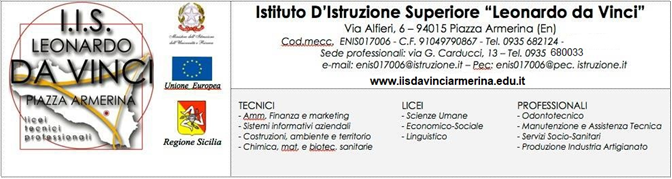 Al Dirigente ScolasticoOGGETTO: Dichiarazione disponibilità Docenti accompagnatori viaggi d’istruzione Il/La sottoscritto/a …………………………………………………………………………. Docente di …………………………………………………………………………………della classe…………………………………………………………………………………DICHIARA-	di essere disponibile ad accompagnare gli alunni della classe……………………………durante il Viaggio di istruzionedal giorno………………...al giorno ………………avente come metadi essere consapevole dell’obbligo di vigilanza attenta e assidua a tuteladell’incolumità degli alunni, con l’assunzione delle responsabilità di cui all’Art. 2047 del Codice Civile integrato dalla norma di cui all’Art. 61 della legge 11/07/80 n. 312, che limita la responsabilità patrimoniale del personale della scuola ai solo casi di dolo e grave colpa;di essere consapevole dell’obbligo di vigilanza attenta e assidua al fine di evitare danni al patrimonio artistico oggetto della visita e/o viaggio di istruzione (Circolare Ministeriale n. 291 del 14/10/92).Data                                                                                                                                Firma